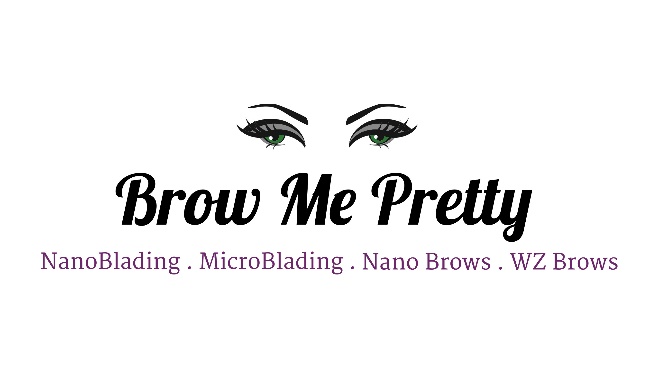 480-415-8880   www.browmepretty.comMicroblading, Nano-Blading, Nano Brows & WZ-Brows Aftercare InstructionsA successful healed result depends on your aftercare. Please follow the instructions below very carefully! Like any cosmetic procedure, it is a process. Please be patient, the healing process takes a few weeks before you can appreciate the result. The healing process is at least 2-3 weeks.Do no touch your eyebrows during the whole healing process!Do not pick, peel, rub or scratch the micro pigments on the eyebrow. It may cause scarring or loss of pigments. Avoid full showers, showering just from the neck down within the first 48 hours.After the first 48 hours; clean them gently 1-2 times per day (as instructed) with warm water and baby shampoo using a cotton pad. Movement should be done in the direction of hair growth, without forcing the skin (as if you’re dusting the skin). If you have oily or combination skin type, you will be advised to start cleansing your brows starting the next morning of the procedure. 1-3 times a day based on your activity level for that day. Also, you would need to use oil absorbent dapping paper throughout the day as many times as possible for the first 3 weeks at least to remove excess oil from your brows and the surrounding areas. First 2 mornings, apply a VERY thin layer of the ointment/cream provided using Q-tips (no double dipping, to prevent contamination). Use as directed by your technician. (Over applying the ointment can result in pigment loss). If you have oily or combination skin, dry healing method is more suited for your skin type.Do not apply A&D ointment, Oils or any antibiotic cream to the area.There may be some pigment on the cotton pad or Q-tips as you are cleaning or applying the ointment/cream, do not be alarmed! This is just excess pigment and body fluid naturally exiting through the upper layer of the skin. Hair loss is not possible as the blade does not even penetrate deep enough into the skin to reach your hair follicle. In rare occasions, you might notice few actual hair strands as you clean but those are the ones that were already about to fall out anyways.Short term/ long-term care: when applying your skin care, always leave a one-inch gap between your application and your brows, product do migrate and will still reach the area you did not cover. Moisturizers may blur the pigment over time, retinols and Vit C and any exfoliant/brightener ingredients in your skin care could result in premature fading or color discoloration.Next 7 days: fitness and any activities that require effort and sweat are not recommendedNext 3 weeks: sauna, Jacuzzi is not allowed.Next 2 weeks: swimming is not allowed. Chlorine can cause irritation to the eyebrow.Next 1-2 weeks: Strictly prohibited applying foundation or powder onto the eyebrow area.Next 1 weeks: Strictly forbidden sleeping on your stomach where you are face down onto the pillow, or too much on your sides that part of your face is on the pillow. When the pillow is in contact with the eyebrows during healing process, it can rub off some of the pigments in certain areas causing asymmetrical looks, not to mention you could risk an infection. A Satin pillow case is recommended if you can’t control sleeping on your back.Next 1 month: Strictly prohibited direct exposure to sunlight or any other form of UV rays (tanning, beach). Use hats or visors to protect them and sunscreen if around the water.Short term/ long term aftercare: no abrasive creams, sea salt, or chemical peels close or on the brow area. Please advise your aesthetician to apply a line of Aquaphor 5mm above your brow line to avoid migration of the peel into your brows. When getting any laser treatment done to your face, advise the technician to protect the pigment by covering the brows with gauze when getting close to that area.Other activities you may need to avoid during the first week of the healing process: Performing heavy cleaning tasks of the household where there is a lot of airborne debris. Smoking and alcohol may lead to slow healing. Next 1 week: If you have pets, avoid getting them too close to your brows.  All semi-permanent makeup procedures are multi-session processes. You are required to come back for a perfection visit before it can be determined that the work is complete. This visit is scheduled about 4-6 weeks for Nano-Brows, and 6-8 weeks for Microblading/Nano-Blading after the initial procedure. Be prepared for the color intensity of your procedure to be significantly sharper, brighter, warmer or darker than what is expected in the final healed result. It will take time for this transition based on how quickly the outer layer of your skin exfoliates and heals. While these injected tones may initially simulate the exact color and tone desired, they will not always remain a perfect match. Injected tones are constant, while our own skin tones will vary depending on exposure to cold, heat, sun and circulatory changes. Since delicate skin or sensitive areas may swell slightly or redden, some clients feel it best not to make social plans for a day or two following their procedure.As explained by your technician, an initial conservative approach to the application is important until your skin unique way of healing and retention is determined when you come back for your initial touch-up, easier to add than to reverse the application, therefore, based on your healed result a change to the color (darker), width or stroke depth can be applied. Happy healing!